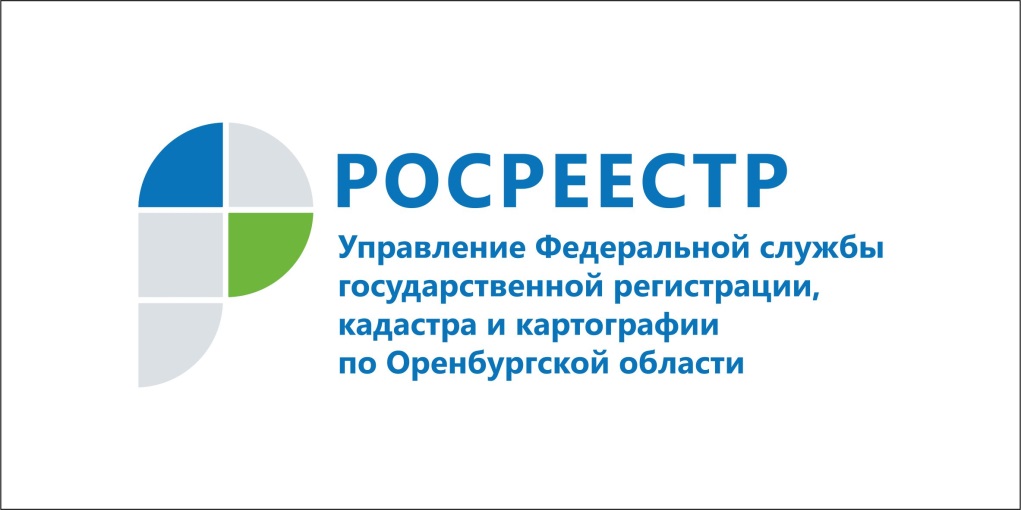 КАК ПОЛУЧИТЬ СВЕДЕНИЯ О КАДАСТРОВОЙ СТОИМОСТИ НЕДВИЖИМОСТИ04.10.2017Кадастровая стоимость является базовой величиной для исчисления налога на землю, а также на имущество юридических и физических лиц в субъектах России, где региональные органы власти приняли такое решение. Кроме того, информация о кадастровой стоимости может быть использована для проведения ряда операций с недвижимостью, например, оформления аренды или наследства.Уточним, что Росреестр не проводит государственную кадастровую оценку недвижимости, а только вносит в Единый государственный реестр недвижимости (ЕГРН) полученные в результате такой оценки сведения о кадастровой стоимости.  Получить из ЕГРН информацию о кадастровой стоимости объекта недвижимости можно следующими способами.1. На сайте Росреестра www.rosreestr.ru.Такая выписка предоставляется бесплатно в течение трех рабочих дней.Собственники недвижимости могут оперативно узнать кадастровую стоимость принадлежащих им объектов в личном кабинете Росреестра, который расположен на главной странице сайта Росреестра.  Для авторизации в личном кабинете используется подтвержденная учетная запись пользователя на едином портале государственных услуг Российской Федерации.Оперативно узнать информацию о кадастровой стоимости объекта недвижимости можно с помощью сервиса «Запрос посредством доступа к ФГИС ЕГРН». Получить ключ доступа к данному сервису, а также пополнить его баланс можно в личном кабинете Росреестра. Кроме того, кадастровую стоимость можно посмотреть в режиме онлайн с помощью сервисов «Публичная кадастровая карта» и «Справочная информация по объектам недвижимости в режиме online», которые доступны на главной странице сайта Росреестра.На сайте Росреестра также можно ознакомиться с результатами массовой кадастровой оценки, которая проведена органами власти субъекта Российской Федерации или органами местного самоуправления. Для этого надо воспользоваться сервисом «Фонд данных государственной кадастровой оценки».2. При личном обращении в офис кадастровой палаты или многофункциональный центр «Мои документы» (МФЦ) либо направить запрос по почте.Справка будет предоставлена бесплатно в течение трех рабочих дней.В случае обращения в МФЦ срок оказания услуги увеличивается на два дня.При подаче запроса следует указать способ получения документа: лично либо по почте.Пресс-служба
Управления Росреестра
по Оренбургской области